Российская ФедерацияИркутская областьАДМИНИСТРАЦИЯ ШЕЛЕХОВСКОГО МУНИЦИПАЛЬНОГО РАЙОНАП О С Т А Н О В Л Е Н И Еот 16 июля 2020 года № 397-паО ВНЕСЕНИИ ИЗМЕНЕНИЙВ ПОСТАНОВЛЕНИЕ АДМИНИСТРАЦИИШЕЛЕХОВСКОГО МУНИЦИПАЛЬНОГОРАЙОНА ОТ 27.04.2017 № 180-ПАВ целях уточнения перечня организаций, на прилегающих территориях к зданиям, строениям, сооружениям, помещениям которых не допускается розничная продажа алкогольной продукции на территории Шелеховского района, руководствуясь ст. ст. 30, 31, 33, 34, 35 Устава Шелеховского района, Администрация Шелеховского муниципального районаП О С Т А Н О В Л Я Е Т:Внести в постановление Администрации Шелеховского муниципального района от 27.04.2017 № 180-па «Об определении границ прилегающих территорий к зданиям, строениям, сооружениям, помещениям, на которых не допускается розничная продажа алкогольной продукции на территории Шелеховского района» следующие изменения:в Приложении 1:а)  дополнить пунктом 2.1 следующего содержания:«2.1  Муниципальное казённое дошкольное образовательное учреждение Шелеховского района «Детский сад № 4 «Журавлик» (МКДОУ ШР «Детский сад № 4 «Журавлик»)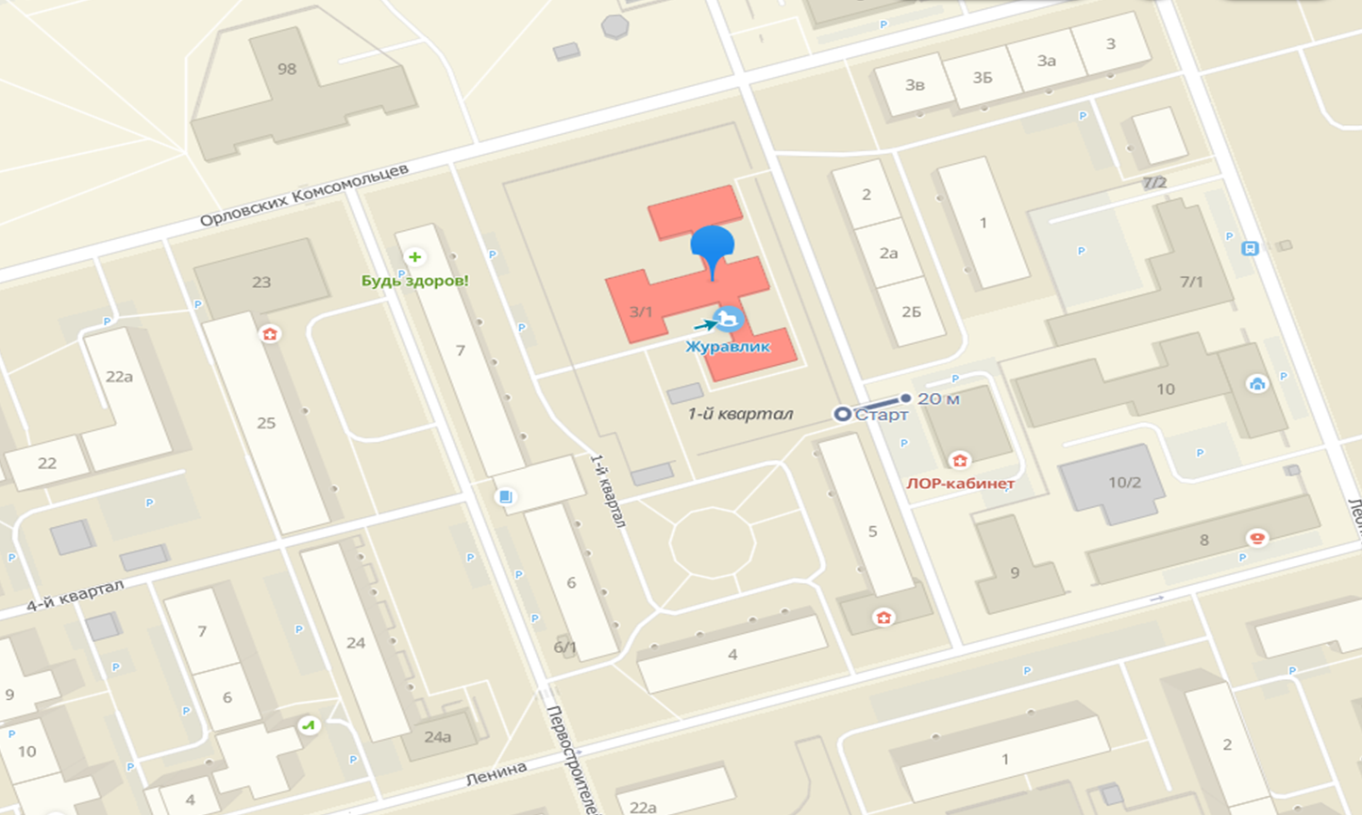 Иркутская область, г. Шелехов, 1 квартал,  д. 3»;б) дополнить пунктами 22.3 – 22.11  следующего содержания:«22.3  Областное государственное бюджетное учреждение здравоохранения «Шелеховская районная больница» (ОГБУЗ «Шелеховская районная больница»), детская поликлиника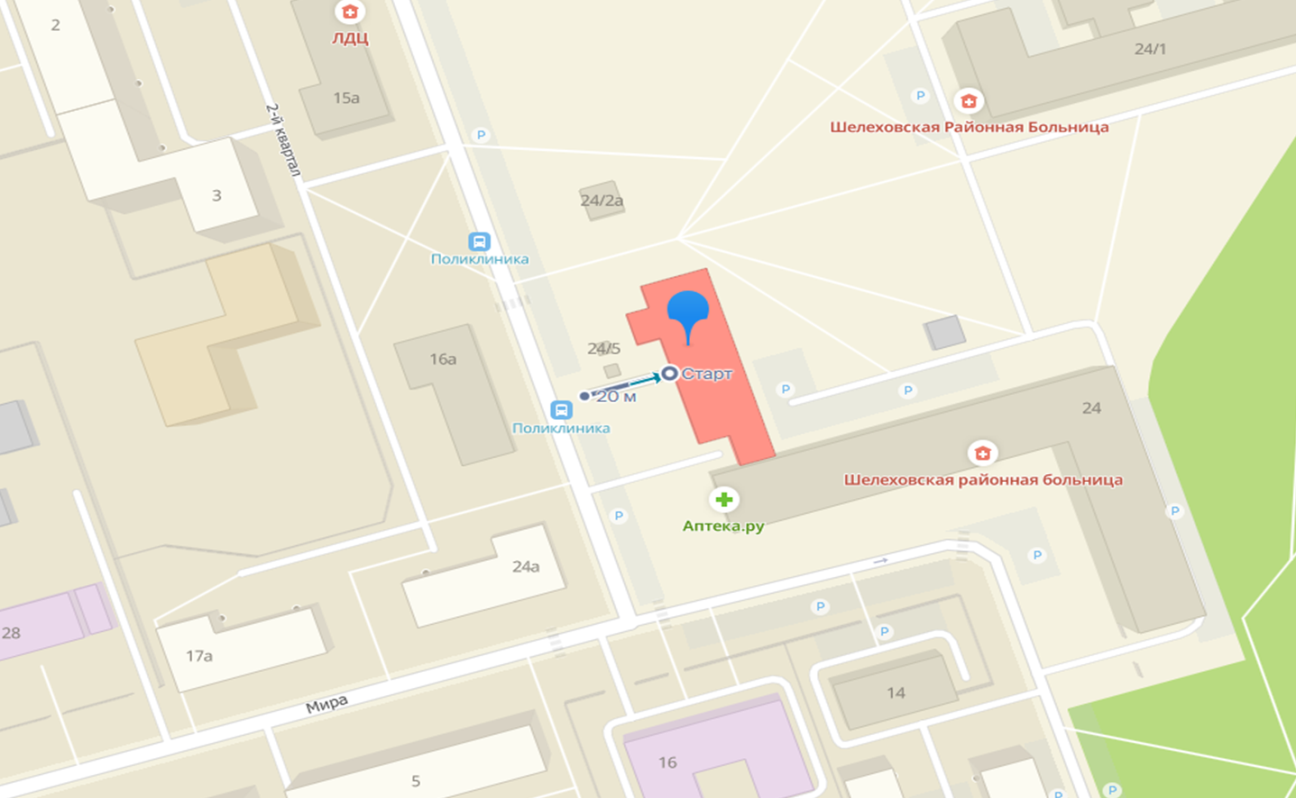 Иркутская область, г. Шелехов, ул. Ленина, д. 24/222.4 Областное государственное учреждение здравоохранения «Иркутский областной противотуберкулезный  диспансер», Шелеховский филиал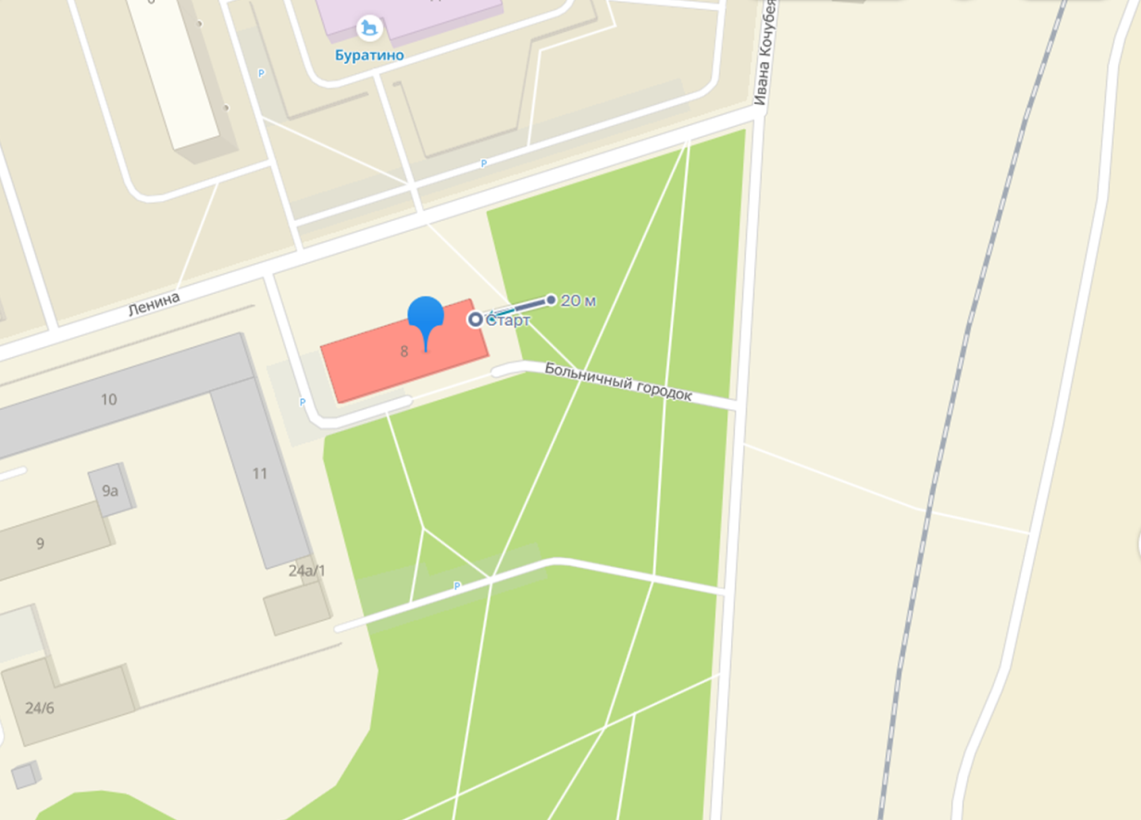 Иркутская область, г. Шелехов, ул. Ленина, д. 2622.5 Областное государственное бюджетное учреждение здравоохранения «Шелеховская районная больница» (ОГБУЗ «Шелеховская районная больница»), отделение скорой медицинской помощи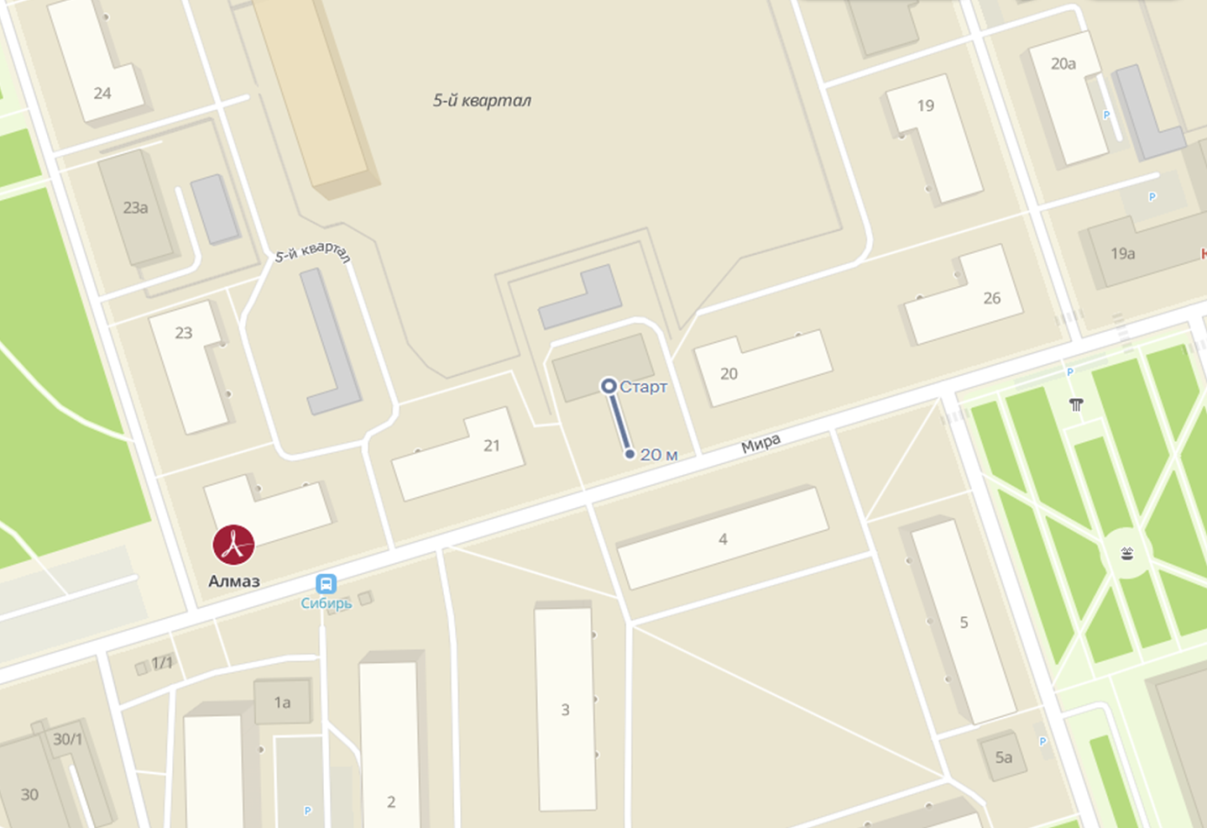 Иркутская область, г. Шелехов, 5 квартал,  д. 222.6 Областное государственное бюджетное учреждение здравоохранения «Шелеховская районная больница» (ОГБУЗ «Шелеховская районная больница»), родильное отделение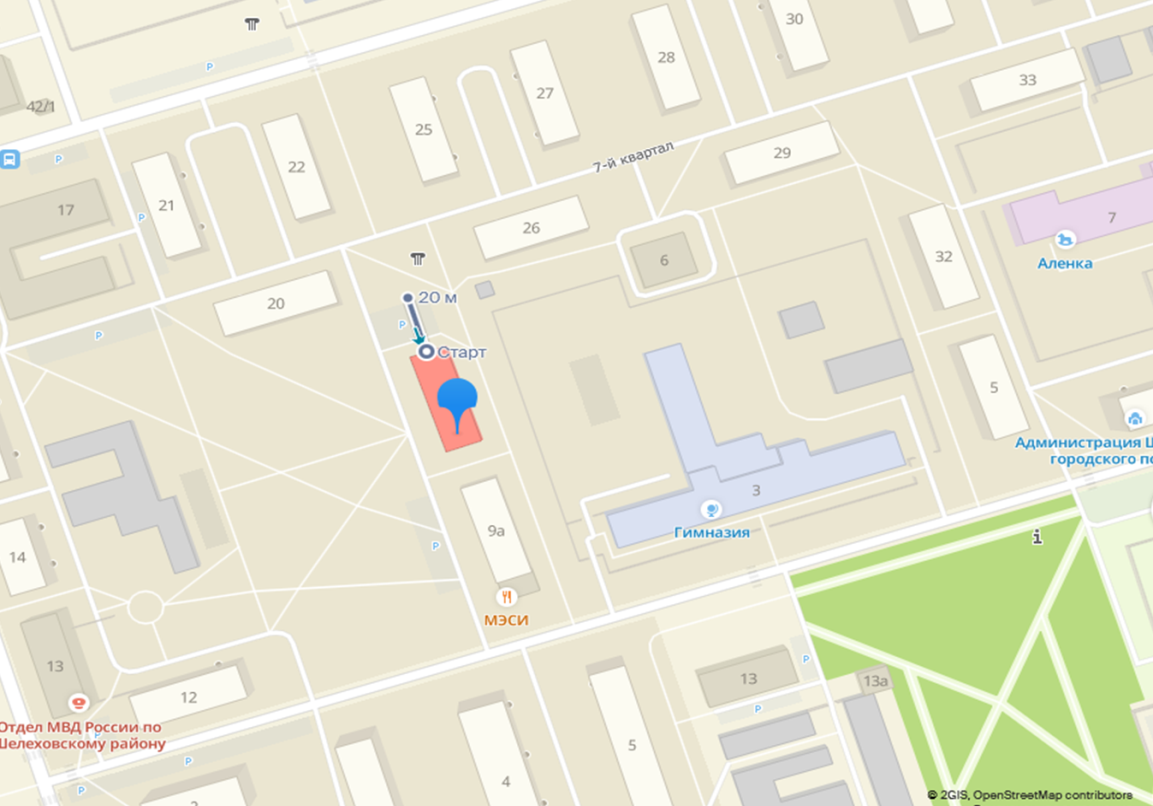 Иркутская область, г. Шелехов, 7 квартал,  д. 2422.7 Областное государственное бюджетное учреждение здравоохранения «Шелеховская районная больница» (ОГБУЗ «Шелеховская районная больница»), отделение гинекологии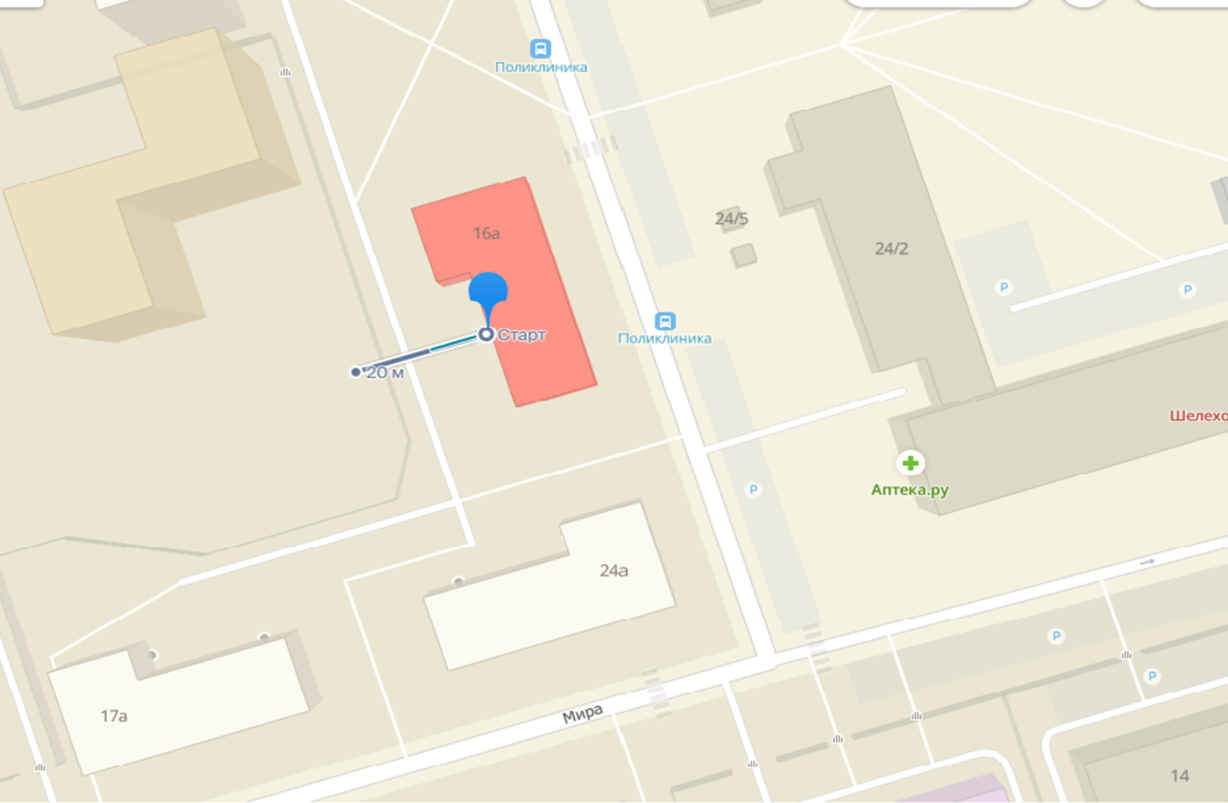 Иркутская область, г. Шелехов, 2 квартал,  д. 15-а22.8 Медицинский центр «СВ  ПЛЮС  Оптимист»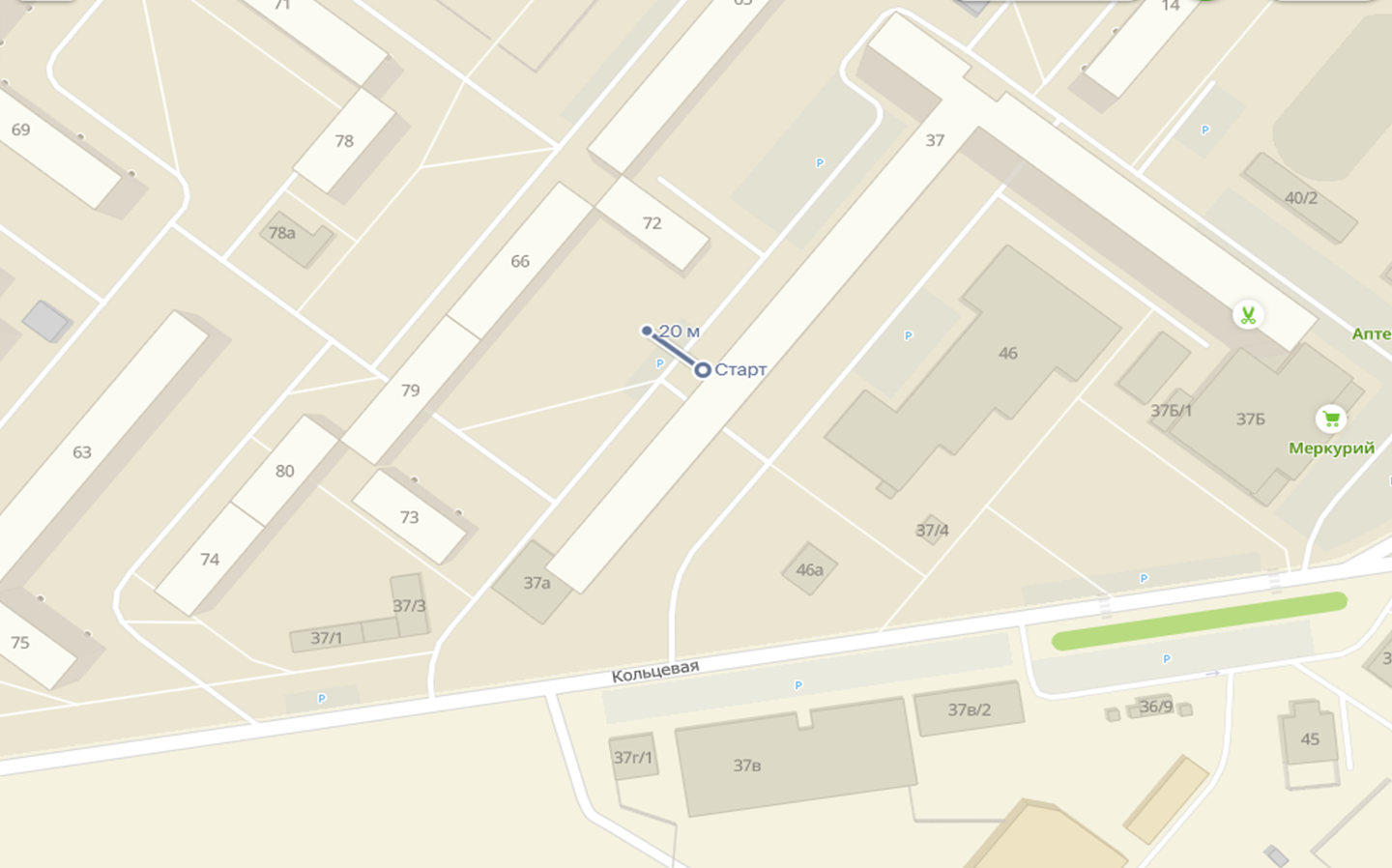 Иркутская область,  г. Шелехов, 4 микрорайон,  д. 3722.9 Стоматологический кабинет ИП Хамидулин Р.Ф.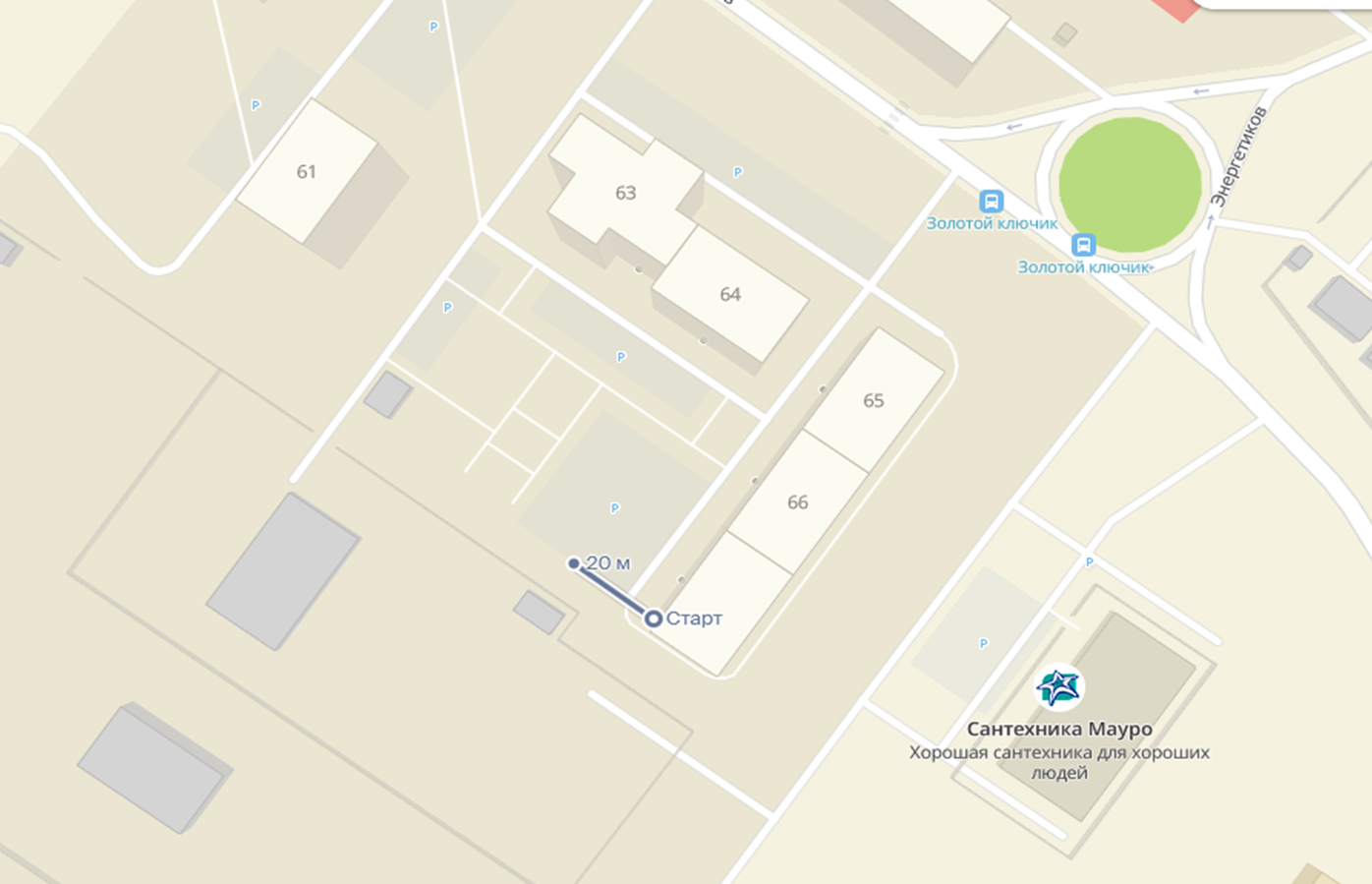 Иркутская область, , г. Шелехов, 4 микрорайон,  д. 6722.10 Стоматологический центр «Яблоко»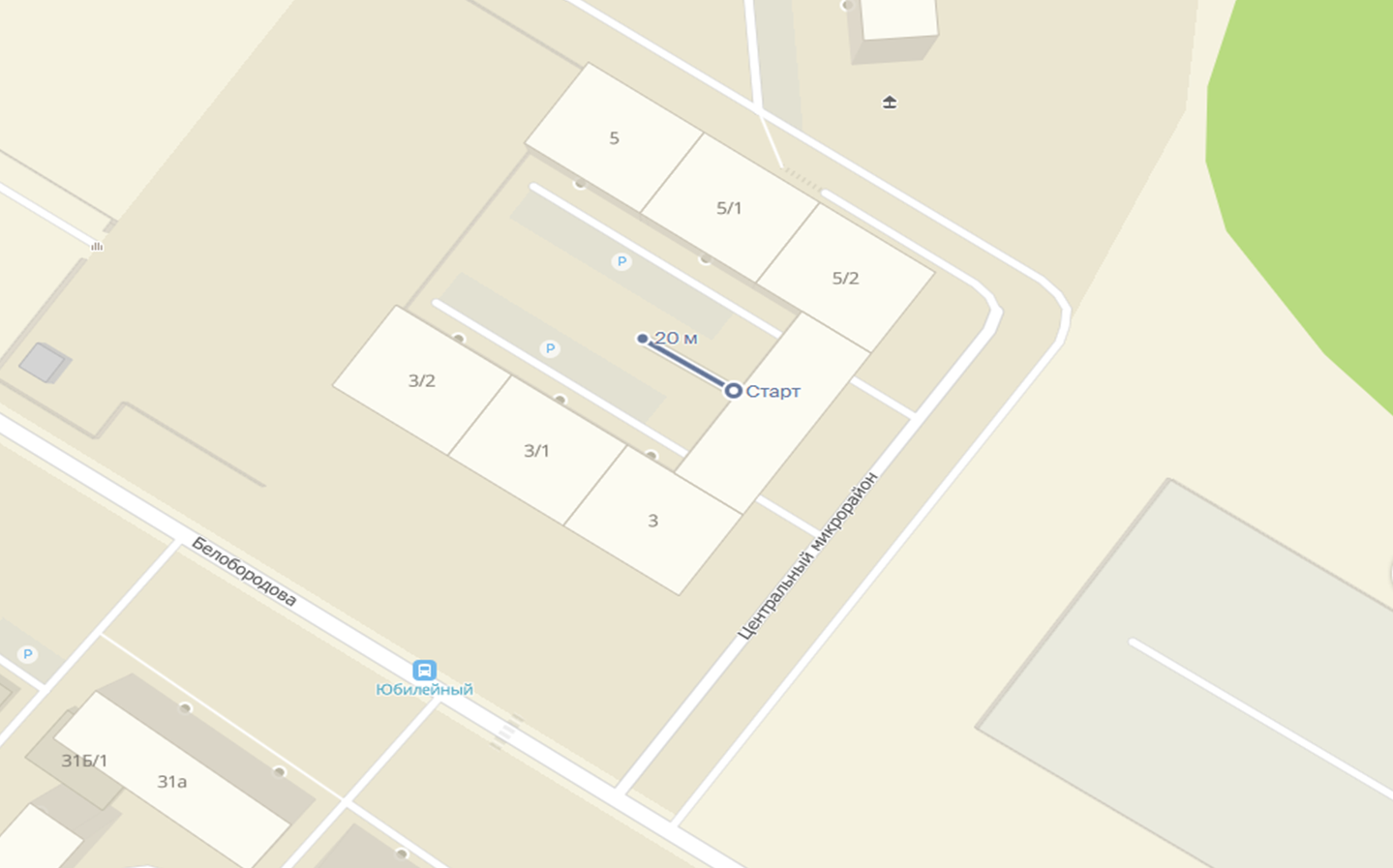 Иркутская область, , г. Шелехов, микрорайон Центральный,  д. 622.11 Стоматологический кабинет «Dentist»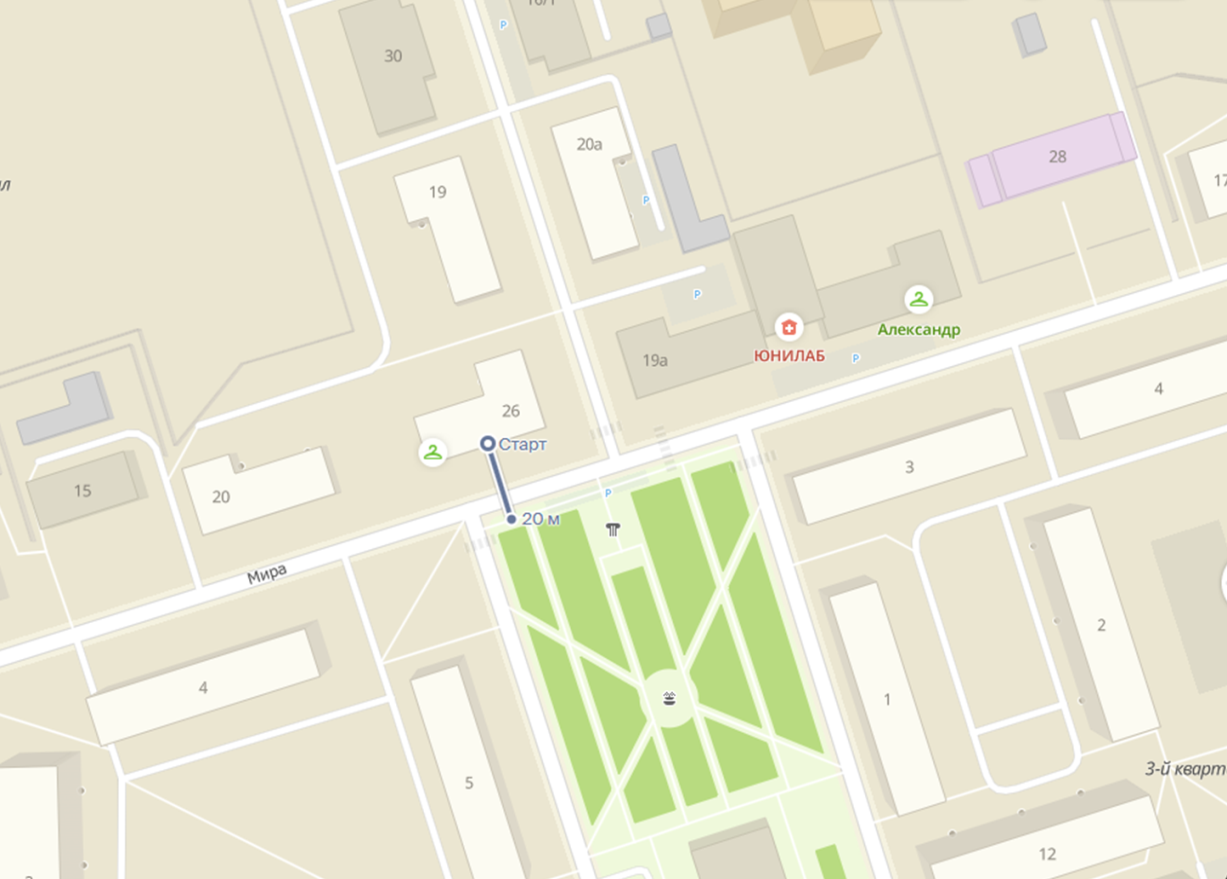 Иркутская область, г. Шелехов, 5 квартал,  д. 26»;в Приложении 2: а)  дополнить пунктом 2.1 следующего содержания: «»;б) дополнить пунктами  22.3 – 22.11  следующего содержания:«».2. Постановление подлежит официальному опубликованию в газете «Шелеховский вестник» и размещению на официальных сайтах Администрации Шелеховского муниципального района и  Службы потребительского рынка и лицензирования Иркутской области в информационно - телекоммуникационной сети «Интернет».Контроль за исполнением постановления возложить на заместителя Мэра района по экономике и финансам Савельева Д.С.И.о. Мэра  Шелеховского муниципального района 	                                             	       С.М. Краснов				22.1Муниципальное казённое дошкольное образовательное учреждение Шелеховского района «Детский сад № 4 «Журавлик» (МКДОУ ШР «Детский сад № 4 «Журавлик»)Иркутская область, г. Шелехов, 1 квартал,  д. 3222.3Областное государственное бюджетное учреждение здравоохранения «Шелеховская районная больница» (ОГБУЗ «Шелеховская районная больница»), детская поликлиникаИркутская область, г. Шелехов, ул. Ленина, д. 24/2222.4Областное государственное учреждение здравоохранения «Иркутский областной противотуберкулезный  диспансер», Шелеховский филиалИркутская область, г. Шелехов, ул. Ленина, д. 26222.5Областное государственное бюджетное учреждение здравоохранения «Шелеховская районная больница» (ОГБУЗ «Шелеховская районная больница»), отделение скорой медицинской помощиИркутская область, г. Шелехов, 5 квартал,  д. 27222.6Областное государственное бюджетное учреждение здравоохранения «Шелеховская районная больница» (ОГБУЗ «Шелеховская районная больница»), родильное отделениеИркутская область, г. Шелехов, 7 квартал,  д. 24222.7Областное государственное бюджетное учреждение здравоохранения «Шелеховская районная больница» (ОГБУЗ «Шелеховская районная больница»), отделение гинекологииИркутская область, г. Шелехов, 2 квартал,  д. 15-а222.8Медицинский центр «СВ  ПЛЮС  Оптимист»Иркутская область,  г. Шелехов, 4 микрорайон,  д. 37 222.9Стоматологический кабинет ИП Хамидулин Р.Ф.Иркутская область, , г. Шелехов, 4 микрорайон,  д. 67222.10Стоматологический центр «Яблоко»Иркутская область, , г. Шелехов, микрорайон Центральный,  д. 6222.11Стоматологический кабинет «Dentist»Иркутская область, г. Шелехов, 5 квартал,  д. 26